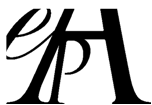 ESCUELA DE ARTES PLÁSTICAS DE PUERTO RICO12 de octubre de 2016Transición Gubernamental 2016PONENCIALa Escuela de Artes Plásticas y Diseño de Puerto Rico se crea por virtud de la Ley 54 de 1990 según enmendada, como una institución autónoma dedicada a formar y preparar Maestros de Arte, Artistas y Diseñadores Profesionales mediante el ofrecimiento de programas de bachillerato con concentración en Educación del Arte, Pintura, Escultura, Artes Gráficas, Imagen y Movimiento, Diseño Industrial, y Diseño de Modas.La institución impacta una población compuesta en su mayoría por jóvenes egresados de escuela superior interesados en culminar un bachillerato en arte plásticas.  De igual forma ofrece cursos cortos de arte a niños, jóvenes y adultos desde los 5 años en adelante.  Para el año fiscal 2016-17 atiende una población de 555 estudiantes de bachillerato, y ofrecimos cursos cortos de arte a unas 700 personasDurante este cuatrienio obtuvimos los siguientes logros:  La reacreditación hasta el 2022 por parte de la agencia acreditadora Middle States Commission on Higher Education, y la renovación de licencia por parte del Consejo de Educación de Puerto Rico.La matrícula de nuestra institución a pesar de la crisis fiscal que enfrenta el país, se ha mantenido estable. A tenor con las exigencias de las agencias acreditadoras, continuamos elevando nuestros niveles de calidad institucional, centrados en el proceso educativo y el desarrollo de la creatividad de nuestros estudiantes.Iniciamos una alianza de colaboración entre el Departamento de Diseño Industrial junto a los estudiantes de administración de empresas de De Paul University en Chicago.  Ambas instituciones llevaron a cabo una serie de actividades con sus estudiantes.  La jornada culminó con una presentación de los resultados obtenidos y una charla de empresarismo a la comunidad por parte del Prof. Javier Monllor. La institución además le ha dado un énfasis especial al Centro de Diseño, creado para proveer servicio profesional de diseño con la participación de la facultad y estudiantes matriculados en el programa académico. Ofrece servicios de diseño y producción a individuos, empresas particulares y agencias Transición Gubernamental 2016Ponencia - página 2gubernamentales que interesan beneficiarse del talento artístico de la facultad y de nuestros estudiantes. Esta empresa universitaria además de generar ahorros mediante los trabajos de diseño para la Escuela, se mantuvo activa desarrollando propuestas a diferentes clientes tales como: ASPPRO, La Liga de Arte, Centro de Bellas Artes, Departamento de Agricultura, Metropromotions, Radio Isla, y la Facultad de Derecho de la Universidad Interamericana.Sobresalen varias distinciones y premios obtenidos por nuestros estudiantes. Por segundo año consecutivo los estudiantes de Diseño y Artes Digital lograron obtener los prestigiosos premios Emmy en reconocimiento a la calidad de sus trabajos.  También, ganaron la Copa Cine-Campus, galardón máximo resultado de su participación en las olimpiadas internacionales de cine. De igual forma, los estudiantes de Diseño Industrial se destacaron también durante este año al ser seleccionados para participar en la Bienal Internacional de Diseño de Madrid.  Desarrollo de un programa de actividades culturales diseñado a atender tanto las necesidades de la comunidad universitaria como las del público en general.Participación activa en eventos de repercusión nacional e internacional como lo han sido las Campechadas, y la Trienal Poligráfica, impactando significativamente el capital cultural de nuestra Isla.  Durante el tiempo que duró la Trienal, nuestros estudiantes realizaron internados y presentación de conferencias.  Como parte del acuerdo con el Instituto de Arte en Besacon, Francia recibimos la visita del estudiante Thomas Perrin.  Este estuvo durante dos meses y medio participando de varias clases, conferencias y actividades bajo el monitoreo de la Prof. Awilda Sterling.  El fin de su estancia culminó con una presentación a la comunidad universitaria junto a una exposición en la galería Guatibiri.  Creación del Primer Concurso Nacional de Dibujo, este permitió que jóvenes talentosos y artistas de todas las edades pudieran manifestar sus destrezas creativas a través de diversas muestras hechas en diversos medios como el carboncillo, lápiz o tinta.  Estas experiencias crearon nuevos espacios de trabajo y de experiencia cultural tanto física como virtual.La  Escuela de Artes Plásticas y Diseño mediante una aportación de la Fundación Ángel Ramos, pudimos desarrollar el proyecto Aquilatando La Perla.  El mismo estuvo dirigido a ofrecer talleres de arte y oficios a niños, jóvenes y adultos residentes de la Comunidad La Perla en el Viejo San Juan.   Transición Gubernamental 2016Ponencia - página 3Al cierre del año fiscal varias asociaciones estudiantiles (CINEAP, TINTA Y PLUMA, ARTE TERAPIA, FATA MORGANA, Coop. De Modas, EnredaArte), estuvieron sumamente activas en el desarrollo de actividades que involucraran a sus integrantes con propuestas de desarrollo artístico dirigidas a diversos sectores de la comunidad.Atentamente,Carlos E Rivera Pérez, PPLRector Interino